INTRODUÇÃO AO TRABALHO DE CAMPO EM TURISMOPrograma de Disciplina / 1º semestre de 2016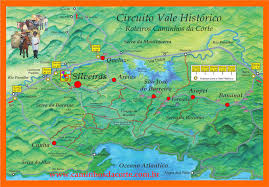 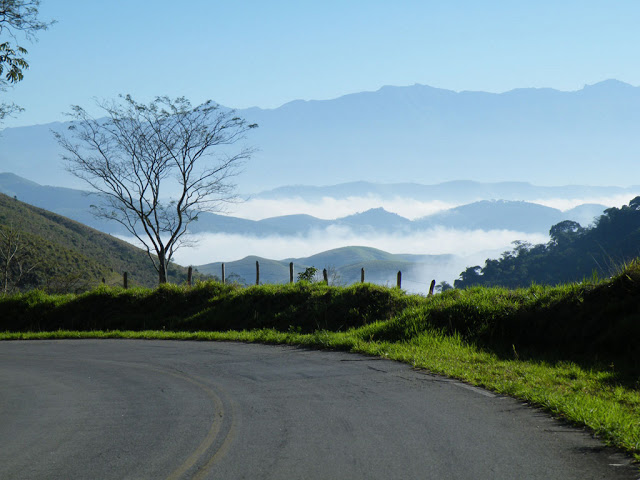 OBJETIVOApresentar o conceito de trabalho de campo como atividade prática do profissional de turismo, a partir da experiência de preparo, implementação e avaliação de resultados. A dinâmicaO que vamos fazer?Vamos realizar um levantamento de dados de uma região turística, para conhecer a realidade da comunidade local e suas relações com o lazer, o turismo e o patrimônio.  Porque?Para pensar e propor estratégias de planejamento turístico é fundamental identificar a dinâmica e os valores da comunidade local, uma vez que a gestão do turismo depende da capacidade de articulação e mobilização deste grupo. Qual é a nossa área de trabalho?Os resultados do trabalho de campo deverão contribuir para aprofundar o conhecimento sobre a região do Vale do Paraíba Paulista, especificamente do Vale Histórico – formado pelas cidades de São José do Barreiro, Bananal, Areias e Silveiras. Neste semestre vamos nos dedicar a conhecer com profundidade a realidade do município de Bananal.as atividadesPara garantir eficiência e qualidade de resultados em qualquer trabalho de campo,é necessário dedicar tempo para o seu preparo. A disciplina prevê encontros preparatórios, a visita técnica e a posterior sistematização de dados e apresentação de resultados. Importante destacar só poderão participar da Visita Técnica aqueles que tiverem presença em pelo menos 2 dos encontros preparatórios.“ A presença é obrigatória em pelo menos 2 dos encontros preparatórios e na Visita Técnica.”O CRONOGRAMADia 12 de março – (sábado) – das 9:30 às 12:00Apresentação da disciplina e da área de estudoDia 09 de abril – (sábado) – das 9:30 às 12:00Técnicas de coleta de dados e elaboração dos instrumentosDia 07 de maio – (sábado) – das 9:30 às 11:00Estratégias de coleta e tratamento de dados – organizando o campoDias 21 e 22 de maio – VISITA TÉCNICA Entrega do Caderno de CampoDia 13, 16 e 17 de junho – (segunda/quinta/sexta) das 19:30 às 22:45Apresentação dos Resultados – SemináriosA avaliaçãoA avaliação da disciplina considera a frequência e a participação individual e coletiva. Para tanto serão avaliados:Individual – Caderno de Campo – 2 pontosGrupo – Relatório de Campo – 5 pontosGrupo/individual – Seminário – 3 pontosO suporteTodo o material, informações e orientações sobrea disciplina estarão disponíveis no MOODLE STOA. Se você ainda não recebeu o convite automática e não se cadastrou no STOA, providencie isto rapidamente. Qualquer dúvida consultar o professor.  ACESSE  www.disciplinas.stoa.usp.br 